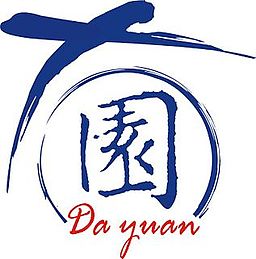 111年桃園市中小學校運動會大園區選拔賽秩序冊指導單位：桃園市政府教育局主辦單位：后厝國民小學協辦單位：本區各國民小學、竹圍國民中學比賽日期：民國110年11月24日(星期三) 上午8時比賽地點：竹圍國民中學田徑場目錄111年桃園市中小學聯合運動會大園區代表隊選拔賽競賽規程一、宗旨：（一）提昇本區國小體育運動水準，培養團隊精神，促進青少年身心健康。（二）選拔優秀選手，代表本區參加全市中小學聯合運動會，爭取榮譽。二、指導單位：桃園市政府教育局三、主辦單位：桃園市大園區后厝國民小學四、協辦單位：本區各國民小學、桃園市大園區竹圍國民中學五、競賽日期與地點：110年11月24日（三）8點在竹圍國中綜合運動場辦理六、參加資格：    (一)國小男、女生甲組：必須為本區各國小六年級在學之學生，在民國98年9月2日（含9月2日）以後出生者。    (二)國小男、女生乙組：必須為本區各國小五年級以下在學之學生，在民國99年9月2日（含9月2日）以後出生者。    (三)以上各組運動員，經醫院檢查保證選手性別及適宜參加劇烈運動競賽之證明或家長同意參賽書留存各校備查。七、報名規定：    (一)各單項每校最多僅能報3位選手，徑賽項目不限人數。    (二)徑賽各項第一、二名者，代表本區參加全市中小學運動會各單項；三至六名其競賽成績優異者，由本區依成績報名參加接力項目。    (三)田賽各項第一、二名者，代表本區參加全市中小學運動會各單項。八、競賽項目：1.小男(女)甲組：跳高、跳遠、壘球擲遠(0.107kg)、鉛球(2.718公斤)、60公尺、100公尺、200公尺。2.小男(女)乙組：跳遠、60公尺、100公尺。九、競賽規則：採中華民國田徑協會所編訂之最新田徑規則。十、獎勵：本次選拔賽不設獎勵金，其個人優勝，每一單項取前3名頒給獎狀乙張及獎牌乙面、4~6名頒給獎狀乙張，比賽結束後立即頒獎。十一、於110年11月3至10日16時前上網http://163.30.153.3/durun，逾時不受理。      (二) 各校網路報名後請將「參賽人員報表」核章後，mail至ciny11@ms.tyc.edu.tw 張家瑋組長收，聯絡電話:3869583轉213。      (三) 各單位參加競賽，凡經註冊務必出場參賽，不得任意棄權。      (四) 各學校運動員比賽時必須穿著運動服，否則不得參加比賽。      (五) 各參加人員於11月24日（三）8點在竹圍國中運動場辦理報到。      (六) 領隊及裁判會議訂於11月24日（三）8點30分在竹圍國中運動場          舉行，各校請派員領取秩序冊。十二、。十三、裁判：由主辦學校聘請本市市級田徑裁判擔任。十四、111年1月24、25、26、27、28日、2月7、8、9日上午9：00至11:00集訓，共10日另請各校教練或管理於選手在校期間時予以多加訓練，以爭取佳績。集訓期間指導教練及管理、選手不得缺席；教練核發指導費、選手核發營養費及交通費。十五、注意事項： （一）一（二）無法配合參加寒假集訓及比賽者，請勿報名參賽，以免造成困擾。（三）請各校參考選拔賽賽程表，衡量選手體力，慎選項目報名。（四）本次選拔賽使用起跑架，跳高可穿著釘鞋。（五）貳、大會職員及裁判一、行政職員：會    長：林明裕總 幹 事：王建興副總幹事：高鈺宸執行秘書：呂琬倩行 政 組：呂琬倩競 賽 組：范志銘、李怡芬場地器材組：王昶盛、方啟倫、劉潔嬪總 務 組：許宗成、汪福豪獎 品 組：林佳儀、張家瑋服 務 組：陳翠蘭、徐惠英、陳俥如、林御淵、林宥辰醫 護 組：李淑美(竹圍國中)資 訊 組：余章維、劉俊青顧    問：徐藍科、宋惠君、李新寶、陳馨淦二、裁判：徑賽裁判長：林三泰（兼）田賽裁判長：邱泰武報 告 員：莊如惠發令裁判：莊英聰、李國生、楊國銓檢    錄：黃泰源、莊雲珠成績紀錄: 林佳儀、林宥辰、張家瑋終點裁判：劉瑞年、許順榮、方文雅、王俊貴、林三泰、吳德華終點記錄：葉毓華、張慧芳計時裁判：蕭惠珍、鄭添壽、羅貽君、鄭秀娥、范煥彩、黃政祿、詹清霖、吳寶貴、          阮清茂檢察兼競走：陳忠、陳楙樟、郭國雄、陳琮竣跳部裁判：栢至人、林昭秀、黃富建、鍾福啟、許興政、蔡焜松、孫樹弘擲部裁判：王再福、洪寶全、林志宏、葉錫鑫、王啟陞參、競賽時間表肆、隊職員名冊菓林國小總領隊：李新寶 總幹事：吳寬裕總指導：戴正杰 總管理：張倩萍[國小男生甲組]  0001陳渤林　0002詹宇恩　0003李廸陞　0004游丞睿　0005林存軒　0006邱宣穎　  0007柯禹亘　0008蕭嘉銓　0009黃英睿　0010郭依翔　[國小女生甲組]  0018孫以恩　0019袁芊沛　0020陳妍庭　0021余彥錡　0022范玉欣　0023鍾欣蓉　  0024陳卉恩　0025李昱承　0026徐翎甄　0027金紜妘　[國小男生乙組]  0011游紹恩　0012謝維恩　0013謝睿家　0014陳杰修　0015王彥博　0016王晨旭　  0017黃晟祐　[國小女生乙組]  0028游鈞淩　0029李婇瑄　0030李品葳　0031王雅薇　0032李嘉恩　0033楊芷晴　大園國小總領隊：劉燕霏 總幹事：賴升慧總指導：王志宏 總管理：簡義益[國小男生甲組]領隊：劉燕霏指導：王志宏 管理：賴升慧  0034許皓　0035許禾諺　0036張恩睿　0037許聿頡　0038吳明駿　0039彭苡熏　  0040許力晨　0041楊建安　0042許富濠　0043許禾叡　[國小女生甲組]領隊：劉燕霏指導：王志宏 管理：賴升慧  0047鄭瑀蕎　0048馮芸　0049許奕涵　0050李佳瑜　0051許韶庭　0052許舒涵　  0053郭羽慈　0054彭芊語　0055張語晨　[國小男生乙組]領隊：劉燕霏指導：簡義益 管理：賴升慧  0044詹介瑋　0045許禾諺　0046蔡瑋恩　[國小女生乙組]領隊：劉燕霏指導：簡義益 管理：賴升慧  0056郭孟潔　0057張語馨　0058葉珮軒　五權國小[國小男生甲組]領隊：林文勝指導：徐興權 管理：薛錫鴻  0059王冠傑　0060張嘉祐　0061游凱翔　0062徐楚翔　0063徐常　[國小女生甲組]領隊：林文勝指導：徐興權 管理：薛錫鴻  0069杜沛珊　0070呂沛宸　0071周盈瀅　0072許穎妮　[國小男生乙組]領隊：林文勝指導：徐興權 管理：薛錫鴻  0064陳彥伯　0065江呈樂　0066黃教恩　0067李睿哲　0068林穎湶　[國小女生乙組]領隊：林文勝指導：徐興權 管理：薛錫鴻  0073陳羽靚　0074呂宜綾　0075呂育宸　0076林子媞　0077呂方汝　內海國小[國小男生甲組]領隊：陳怡璇指導：謝銘誌 管理：羅恩愛  0078李鑫　0079葉煒傑　0080鄭博瑋　[國小女生甲組]領隊：陳怡璇指導：謝銘誌 管理：羅恩愛  0081徐芷恩　后厝國小 [國小男生甲組]領隊：王建興指導：林宥辰 管理：張家瑋  0082許均睿　0083莊翊鴻　[國小男生乙組]領隊：王建興指導：林宥辰 管理：張家瑋  0084高俊德　0085曾子承　圳頭國小總領隊：陳濰安 總幹事：總指導：鄭宇哲 總管理：鄭宇哲[國小男生甲組]領隊：陳濰安指導：鄭宇哲 管理：鄭宇哲  0086郭柏昊　[國小女生甲組]領隊：陳濰安指導：鄭宇哲 管理：鄭宇哲  0088許亞淳　0089陳亭昀　0090陳昕妍　[國小男生乙組]領隊：陳濰安指導：鄭宇哲 管理：鄭宇哲  0087呂霖　[國小女生乙組]領隊：陳濰安指導：鄭宇哲 管理：鄭宇哲  0091陳妤真　0092郭晏彤　0093黃慧文　0094楊馨　0095柯怡靚　竹圍國小總領隊：賀彩利 總幹事：總指導：江狄芸 總管理：盛宜俊[國小女生甲組]領隊：賀彩利指導：江狄芸 管理：盛宜俊  0098楊雅晰　0099林育涵　0100柯妤萱　0101邱禹璇　0102林愷芯　[國小男生乙組]領隊：賀彩利指導：江狄芸 管理：盛宜俊  0096吳昱諄　0097鄭至紘　[國小女生乙組]領隊：賀彩利指導：江狄芸 管理：盛宜俊  0103陳沛晴　0104林育涵　0105楊雅筑　沙崙國小 [國小男生甲組]領隊：童映琄指導：武珮樺  0106劉俊成　0107楊翊睿　0108鄭哲宇　[國小女生甲組]領隊：童映琄指導：武珮樺  0111黃潔涵　0112吳芊雅　[國小男生乙組]領隊：童映琄指導：武珮樺  0109許安澤　0110林嘉恩　[國小女生乙組]領隊：童映琄指導：武珮樺  0113黃敏沂　埔心國小總領隊：吳臻幸 總幹事：高世容總指導：林志煌 總管理：徐崇原[國小男生甲組]  0114顏崊羽　0115沈昱辰　[國小女生甲組]  0116陳意寧　0117洪筑　陳康國小總領隊： 總幹事：總指導： 總管理：[國小男生甲組]  0118鄧福軒　[國小女生甲組]  0119閻竹語　[國小女生乙組]  0120朱麟妘　溪海國小總領隊：蔡淑華 總幹事：總指導： 總管理：[國小男生甲組]領隊：呂龍興指導：張庭瑋  0121高書亞　0122劉紹恩　0123翁明宏　[國小女生甲組]領隊：呂龍興指導：張庭瑋  0128張芙蓉　0129吳雨瞳 　0130莊靜瑜 　0131施妤婕　[國小男生乙組]領隊：呂龍興指導：張庭瑋  0124洪睿希　0125吳念慈　0126劉宇鈜 　0127吳彥杰　[國小女生乙組]領隊：呂龍興指導：張庭瑋  0132吳可晴　0133王以捷　0134林禧禧　潮音國小總領隊：鄭家興 總幹事：總指導：吳慧汝 總管理：陳清池[國小男生甲組]領隊：鄭家興指導：吳慧汝 管理：陳清池  0135楊聖晢　0136許庭峰　0137施聖昱　0138吳旭東　 [國小女生甲組]領隊：鄭家興指導：吳慧汝 管理：陳清池  0144羅郁茹　0145劉嘉茵　0146呂家葦　0147鄒恩蕎　0148劉羽晴　0149許家瑜　  0150莊鈞雅　[國小男生乙組]領隊：鄭家興指導：吳慧汝 管理：陳清池  0139劉品毅　0140莊承祐　0141郭丞逵　0142呂朋嶽　0143周家樂　[國小女生乙組]領隊：鄭家興指導：吳慧汝 管理：陳清池  0151黃靖蕾　0152陳品妤　0153陸詩涵　0154呂映辰　0155田昀禾　伍、競賽分組總表[ 國小男生甲組 ] 
[ 60公尺 ]
預賽：共 14 人，分 2 組，每組取 1 名，擇優 6 名參加決賽。 決賽：共 8 人，取 6 名。第[ 1 ]組[01] 0043許禾叡(大園) [02] 0083莊翊鴻(后厝) [03] 0108鄭哲宇(沙崙) 
[04] 0009黃英睿(菓林) [05] 0039彭苡熏(大園) [06] 0106劉俊成(沙崙) 
[07] 0123翁明宏(溪海) 
第[ 2 ]組 
[01] 0082許均睿(后厝) [02] 0137施聖昱(潮音) [03] 0038吳明駿(大園) 
[04] 0121高書亞(溪海) [05] 0037許聿頡(大園) [06] 0002詹宇恩(菓林) 
[07] 0107楊翊睿(沙崙) 

[ 國小男生甲組 ] 
[ 100公尺 ]
預賽：共 18 人，分 3 組，每組取 1 名，擇優 5 名參加決賽。 決賽：共 8 人，取 6 名。第[ 1 ]組[02] 0043許禾叡(大園) [03] 0121高書亞(溪海) [04] 0001陳渤林(菓林) 
[05] 0037許聿頡(大園) [06] 0007柯禹亘(菓林) [07] 0079葉煒傑(內海) 
第[ 2 ]組 
[02] 0135楊聖晢(潮音) [03] 0086郭柏昊(圳頭) [04] 0036張恩睿(大園) 
[05] 0002詹宇恩(菓林) [06] 0083莊翊鴻(后厝) [07] 0123翁明宏(溪海) 
第[ 3 ]組 
[02] 0005林存軒(菓林) [03] 0080鄭博瑋(內海) [04] 0122劉紹恩(溪海) 
[05] 0082許均睿(后厝) [06] 0040許力晨(大園) [07] 0008蕭嘉銓(菓林) 

[ 國小男生甲組 ] 
[ 200公尺 ]
計時決賽：共10人，取6人。第[ 1 ]組[02] 0002詹宇恩(菓林) [03] 0036張恩睿(大園) [04] 0114顏崊羽(埔心) 
[05] 0118鄧福軒(陳康) [06] 0040許力晨(大園) 
第[ 2 ]組 
[02] 0122劉紹恩(溪海) [03] 0041楊建安(大園) [04] 0001陳渤林(菓林) 
[05] 0115沈昱辰(埔心) [06] 0106劉俊成(沙崙) 

[ 國小男生甲組 ] 
[ 跳遠 ]
決賽：共6人，取6人。
[01] 0005林存軒(菓林) [02] 0006邱宣穎(菓林) [03] 0007柯禹亘(菓林) 
[04] 0038吳明駿(大園) [05] 0039彭苡熏(大園) [06] 0059王冠傑(五權) 

[ 國小男生甲組 ] 
[ 跳高 ]
決賽：共3人，取3人。
[01] 0001陳渤林(菓林) [02] 0008蕭嘉銓(菓林) [03] 0009黃英睿(菓林) 

[ 國小男生甲組 ] 
[ 壘球擲遠 ]
決賽：共11人，取6人。
[01] 0004游丞睿(菓林) [02] 0006邱宣穎(菓林) [03] 0034許皓(大園) 
[04] 0041楊建安(大園) [05] 0035許禾諺(大園) [06] 0062徐楚翔(五權) 
[07] 0063徐常(五權) [08] 0086郭柏昊(圳頭) [09] 0114顏崊羽(埔心) 
[10] 0115沈昱辰(埔心) [11] 0136許庭峰(潮音) 

[ 國小男生甲組 ] 
[ 推鉛球 ]
決賽：共9人，取6人。
[01] 0003李廸陞(菓林) [02] 0004游丞睿(菓林) [03] 0010郭依翔(菓林) 
[04] 0034許皓(大園) [05] 0042許富濠(大園) [06] 0060張嘉祐(五權) 
[07] 0061游凱翔(五權) [08] 0078李鑫(內海)   [09] 0138吳旭東(潮音) 

[ 國小女生甲組 ] 
[ 60公尺 ]
預賽：共 24 人，分 4 組，每組取 1 名，擇優 4 名參加決賽。 決賽：共 8 人，取 6 名。第[ 1 ]組[02] 0071周盈瀅(五權) [03] 0101邱禹璇(竹圍) [04] 0047鄭瑀蕎(大園) 
[05] 0089陳亭昀(圳頭) [06] 0052許舒涵(大園) [07] 0144羅郁茹(潮音) 
第[ 2 ]組 
[02] 0111黃潔涵(沙崙) [03] 0090陳昕妍(圳頭) [04] 0019袁芊沛(菓林) 
[05] 0049許奕涵(大園) [06] 0098楊雅晰(竹圍) [07] 0130莊靜瑜 (溪海) 
第[ 3 ]組 
[02] 0020陳妍庭(菓林) [03] 0072許穎妮(五權) [04] 0129吳雨瞳 (溪海) 
[05] 0055張語晨(大園) [06] 0100柯妤萱(竹圍) [07] 0150莊鈞雅(潮音) 
第[ 4 ]組 
[02] 0147鄒恩蕎(潮音) [03] 0050李佳瑜(大園) [04] 0102林愷芯(竹圍) 
[05] 0131施妤婕(溪海) [06] 0018孫以恩(菓林) [07] 0053郭羽慈(大園) 

[ 國小女生甲組 ] 
[ 100公尺 ]
預賽：共 20 人，分 3 組，每組取 1 名，擇優 5 名參加決賽。 決賽：共 8 人，取 6 名。第[ 1 ]組[01] 0021余彥錡(菓林) [02] 0050李佳瑜(大園) [03] 0130莊靜瑜 (溪海) 
[04] 0024陳卉恩(菓林) [05] 0112吳芊雅(沙崙) [06] 0149許家瑜(潮音) 
[07] 0048馮芸(大園) 
第[ 2 ]組 
[01] 0018孫以恩(菓林) [02] 0053郭羽慈(大園) [03] 0081徐芷恩(內海) 
[04] 0023鍾欣蓉(菓林) [05] 0146呂家葦(潮音) [06] 0088許亞淳(圳頭) 
[07] 0054彭芊語(大園) 
第[ 3 ]組 
[02] 0020陳妍庭(菓林) [03] 0102林愷芯(竹圍) [04] 0055張語晨(大園) 
[05] 0129吳雨瞳 (溪海) [06] 0019袁芊沛(菓林) [07] 0145劉嘉茵(潮音) 

[ 國小女生甲組 ] 
[ 200公尺 ]
計時決賽：共11人，取6人。第[ 1 ]組[01] 0088許亞淳(圳頭) [02] 0119閻竹語(陳康) [03] 0048馮芸(大園) 
[04] 0111黃潔涵(沙崙) [05] 0116陳意寧(埔心) [06] 0071周盈瀅(五權) 
第[ 2 ]組 
[02] 0020陳妍庭(菓林) [03] 0072許穎妮(五權) [04] 0117洪筑(埔心) 
[05] 0054彭芊語(大園) [06] 0131施妤婕(溪海) 

[ 國小女生甲組 ] 
[ 跳遠 ]
決賽：共10人，取6人。
[01] 0023鍾欣蓉(菓林) [02] 0021余彥錡(菓林) [03] 0027金紜妘(菓林) 
[04] 0049許奕涵(大園) [05] 0052許舒涵(大園) [06] 0070呂沛宸(五權) 
[07] 0088許亞淳(圳頭) [08] 0089陳亭昀(圳頭) [09] 0098楊雅晰(竹圍) 
[10] 0100柯妤萱(竹圍) 

[ 國小女生甲組 ] 
[ 跳高 ]
決賽：共5人，取5人。
[01] 0019袁芊沛(菓林) [02] 0024陳卉恩(菓林) [03] 0047鄭瑀蕎(大園) 
[04] 0099林育涵(竹圍) [05] 0101邱禹璇(竹圍) 


[ 國小女生甲組 ] 
[ 壘球擲遠 ]
決賽：共10人，取6人。
[01] 0022范玉欣(菓林) [02] 0025李昱承(菓林) [03] 0051許韶庭(大園) 
[04] 0069杜沛珊(五權) [05] 0070呂沛宸(五權) [06] 0089陳亭昀(圳頭) 
[07] 0116陳意寧(埔心) [08] 0117洪筑(埔心) [09] 0128張芙蓉(溪海) 
[10] 0148劉羽晴(潮音) 

[ 國小女生甲組 ] 
[ 推鉛球 ]
決賽：共2人，取2人。
[01] 0026徐翎甄(菓林) [02] 0051許韶庭(大園) 

[ 國小男生乙組 ] 
[ 60公尺 ]
預賽：共 16 人，分 3 組，每組取 1 名，擇優 5 名參加決賽。 決賽：共 8 人，取 6 名。第[ 1 ]組[02] 0127吳彥杰(溪海) [03] 0044詹介瑋(大園) [04] 0109許安澤(沙崙) 
[05] 0013謝睿家(菓林) [06] 0064陳彥伯(五權) [07] 0084高俊德(后厝) 
第[ 2 ]組 
[03] 0097鄭至紘(竹圍) [04] 0045許禾諺(大園) [05] 0085曾子承(后厝) 
[06] 0067李睿哲(五權) [07] 0126劉宇鈜 (溪海) 
第[ 3 ]組 
[03] 0125吳念慈(溪海) [04] 0011游紹恩(菓林) [05] 0046蔡瑋恩(大園) 
[06] 0124洪睿希(溪海) [07] 0096吳昱諄(竹圍) 

[ 國小男生乙組 ] 
[ 100公尺 ]
預賽：共 18 人，分 3 組，每組取 1 名，擇優 5 名參加決賽。 決賽：共 8 人，取 6 名。第[ 1 ]組[02] 0126劉宇鈜 (溪海) [03] 0015王彥博(菓林) [04] 0141郭丞逵(潮音) 
[05] 0109許安澤(沙崙) [06] 0046蔡瑋恩(大園) [07] 0011游紹恩(菓林) 
第[ 2 ]組 
[02] 0139劉品毅(潮音) [03] 0124洪睿希(溪海) [04] 0016王晨旭(菓林) 
[05] 0066黃教恩(五權) [06] 0013謝睿家(菓林) [07] 0044詹介瑋(大園) 
第[ 3 ]組 
[02] 0140莊承祐(潮音) [03] 0017黃晟祐(菓林) [04] 0110林嘉恩(沙崙) 
[05] 0012謝維恩(菓林) [06] 0068林穎湶(五權) [07] 0125吳念慈(溪海) 

[ 國小男生乙組 ] 
[ 跳遠 ]
決賽：共8人，取6人。
[01] 0011游紹恩(菓林) [02] 0014陳杰修(菓林) [03] 0015王彥博(菓林) 
[04] 0064陳彥伯(五權) [05] 0065江呈樂(五權) [06] 0087呂霖(圳頭) 
[07] 0142呂朋嶽(潮音) [08] 0143周家樂(潮音) 

[ 國小女生乙組 ] 
[ 60公尺 ]
預賽：共 20 人，分 3 組，每組取 1 名，擇優 5 名參加決賽。 決賽：共 8 人，取 6 名。第[ 1 ]組[01] 0057張語馨(大園) [02] 0154呂映辰(潮音) [03] 0120朱麟妘(陳康) 
[04] 0092郭晏彤(圳頭) [05] 0133王以捷(溪海) [06] 0104林育涵(竹圍) 
[07] 0031王雅薇(菓林) 
第[ 2 ]組 
[01] 0113黃敏沂(沙崙) [02] 0103陳沛晴(竹圍) [03] 0077呂方汝(五權) 
[04] 0093黃慧文(圳頭) [05] 0153陸詩涵(潮音) [06] 0134林禧禧(溪海) 
[07] 0058葉珮軒(大園) 
第[ 3 ]組 
[02] 0056郭孟潔(大園) [03] 0073陳羽靚(五權) [04] 0155田昀禾(潮音) 
[05] 0029李婇瑄(菓林) [06] 0132吳可晴(溪海) [07] 0105楊雅筑(竹圍) 

[ 國小女生乙組 ] 
[ 100公尺 ]
預賽：共 19 人，分 3 組，每組取 1 名，擇優 5 名參加決賽。 決賽：共 8 人，取 6 名。第[ 1 ]組[01] 0094楊馨(圳頭) [02] 0152陳品妤(潮音) [03] 0105楊雅筑(竹圍) 
[04] 0057張語馨(大園) [05] 0029李婇瑄(菓林) [06] 0132吳可晴(溪海) 
[07] 0030李品葳(菓林) 
第[ 2 ]組 
[02] 0028游鈞淩(菓林) [03] 0075呂育宸(五權) [04] 0095柯怡靚(圳頭) 
[05] 0134林禧禧(溪海) [06] 0031王雅薇(菓林) [07] 0058葉珮軒(大園) 
第[ 3 ]組 
[02] 0056郭孟潔(大園) [03] 0151黃靖蕾(潮音) [04] 0032李嘉恩(菓林) 
[05] 0133王以捷(溪海) [06] 0091陳妤真(圳頭) [07] 0076林子媞(五權) 

[ 國小女生乙組 ] 
[ 跳遠 ]
決賽：共7人，取6人。
[01] 0028游鈞淩(菓林) [02] 0030李品葳(菓林) [03] 0033楊芷晴(菓林) 
[04] 0074呂宜綾(五權) [05] 0091陳妤真(圳頭) [06] 0092郭晏彤(圳頭) 
[07] 0094楊馨(圳頭) 壹、111年桃園市中小學聯合運動會大園區代表隊選拔賽競賽規程	3貳、大會職員及裁判	5參、競賽時間表	6肆、隊職員名冊	7伍、競賽分組總表	12田賽田賽田賽田賽田賽田賽田賽田賽11 月 24 日（星期三）賽程點名 9:0011 月 24 日（星期三）賽程點名 9:0011 月 24 日（星期三）賽程點名 9:0011 月 24 日（星期三）賽程點名 9:0011 月 24 日（星期三）賽程點名 9:0011 月 24 日（星期三）賽程點名 9:0011 月 24 日（星期三）賽程點名 9:0011 月 24 日（星期三）賽程點名 9:00序時間組別項目賽別人數組數取數109:00女生乙組跳遠決賽716209:00男生甲組跳高決賽313309:00男生甲組推鉛球決賽916409:30女生甲組跳遠決賽1016509:30男生甲組壘球擲遠決賽1116609:30女生甲組推鉛球決賽212710:00男生乙組跳遠決賽816810:00女生甲組跳高決賽515910:30女生甲組壘球擲遠決賽10161010:30男生甲組跳遠決賽616徑賽徑賽徑賽徑賽徑賽徑賽徑賽徑賽11 月 24 日（星期三）賽程點名 9:0011 月 24 日（星期三）賽程點名 9:0011 月 24 日（星期三）賽程點名 9:0011 月 24 日（星期三）賽程點名 9:0011 月 24 日（星期三）賽程點名 9:0011 月 24 日（星期三）賽程點名 9:0011 月 24 日（星期三）賽程點名 9:0011 月 24 日（星期三）賽程點名 9:001109:10女生乙組60公尺預賽2031+51209:20男生乙組60公尺預賽1631+51309:30女生甲組60公尺預賽2341+41409:40男生甲組60公尺預賽1421+61509:50女生乙組100公尺預賽1931+51610:00男生乙組100公尺預賽1831+51710:10女生甲組100公尺預賽2031+51810:20男生甲組100公尺預賽1831+51910:30女生乙組60公尺決賽8162010:40男生乙組60公尺決賽8162110:45女生甲組60公尺決賽8162210:50男生甲組60公尺決賽8162311:05女生乙組100公尺決賽8162411:10男生乙組100公尺決賽8162511:15女生甲組100公尺決賽8162611:20男生甲組100公尺決賽8162711:30女生甲組200公尺計時決賽11262811:40男生甲組200公尺計時決賽1026111年桃園市中小學聯合運動會大園區代表隊選拔賽111年桃園市中小學聯合運動會大園區代表隊選拔賽111年桃園市中小學聯合運動會大園區代表隊選拔賽111年桃園市中小學聯合運動會大園區代表隊選拔賽111年桃園市中小學聯合運動會大園區代表隊選拔賽111年桃園市中小學聯合運動會大園區代表隊選拔賽111年桃園市中小學聯合運動會大園區代表隊選拔賽111年桃園市中小學聯合運動會大園區代表隊選拔賽競賽事項申訴表競賽事項申訴表競賽事項申訴表競賽事項申訴表競賽事項申訴表競賽事項申訴表競賽事項申訴表競賽事項申訴表申 訴 事 由　發生時間及地點申 訴 事 項證件或證人申 訴 單 位領 隊 或 指 導（簽章）裁判長意見（簽章）審判委員會判      決審判委員召集人：審判委員召集人：審判委員召集人：年    月    日